I. Des productions massives mais insuffisantes pour nourrir les brésiliens.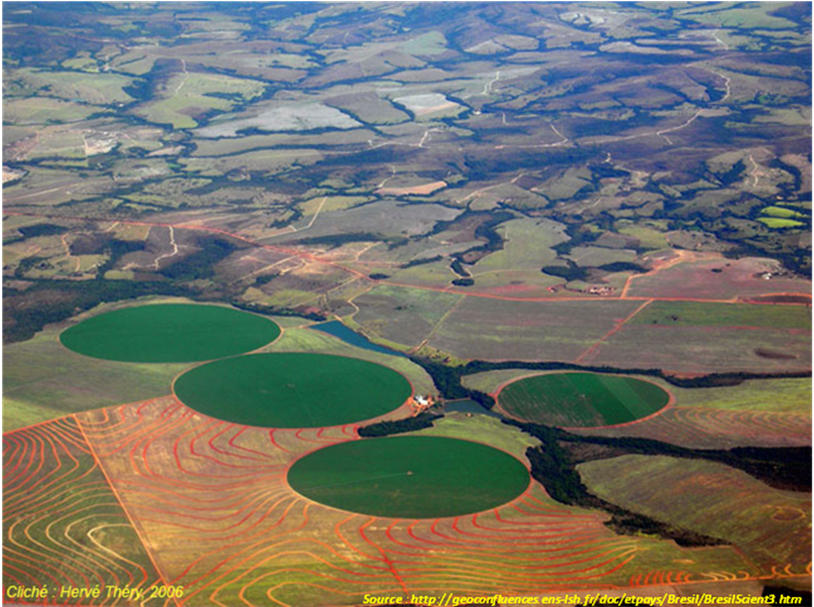 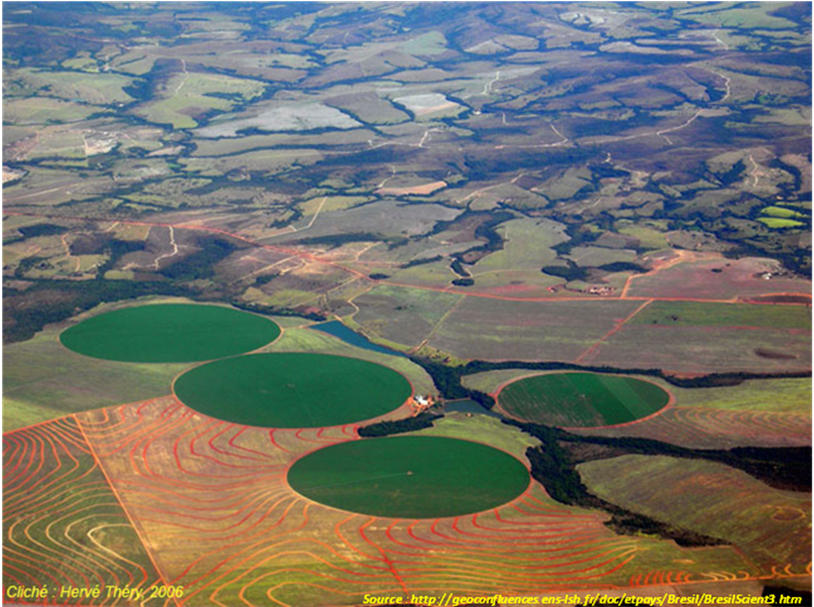 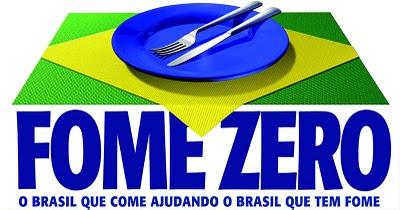 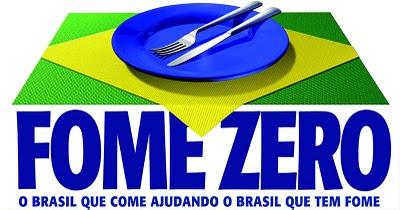 Nourrir les hommesEtude de cas : le Brésil, ferme du monde ?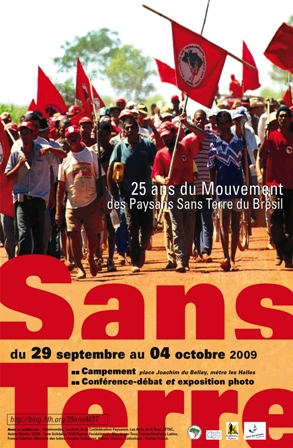 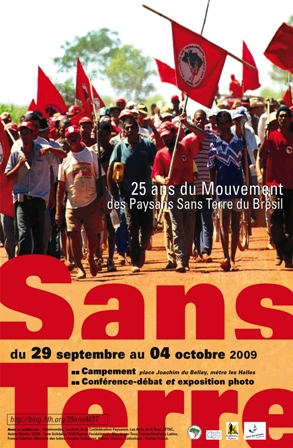 II.  Deux systèmes agricoles qui s’opposentExtrait du documentaire réalisé en 2005 par Vagalume production pour Agronome et vétérinaire sans frontière (AVSF), ONG française.Titre : Bagé, Brésil : Pour une véritable réforme agraireRésumé : Au Brésil, la réforme agraire inscrite dans la constitution n’est pas appliquée. Pour faire pression sur le gouvernement, MST (mouvement des sans terre) entreprend des actions pour donner des terres aux agriculteurs qui en sont dépourvus. Les familles s’organisent alors pour défendre une agriculture à échelle humaine respectueuse de l’environnement.Questions sur un extrait du documentaire (exemple de correction) « Bagé, Brésil : Pour une véritable réforme agraire » (Vagalume productions)1. Bagé est une ville brésilienne située dans l’Etat de Rio Grande Do Sul (extrême Sud du pays)2. Le problème majeur évoqué dans cet extrait est la lutte pour la propriété et l’exploitation des terres. Elle oppose les grands propriétaires terriens qui pratiquent la concentration foncière aux petits agriculteurs sans terre soit 12 millions d’agriculteurs qui n’ont pas de terres alors que 150 millions d’hectares sont laissés en friche par les grands propriétaires. 3. Le Mouvement des sans terre occupe les domaines des grands propriétaires fonciers pour les obliger à respecter la loi (réforme agraire) inscrite dans la Constitution brésilienne depuis 1964. Cette loi précise qu’une terre laissée à l’abandon doit être désappropriée et redistribuée aux petits paysans. Il lutte donc pour redonner l’accès à la terre aux petits agriculteurs et empêcher ainsi l’expansion des exploitations commerciales tournées exclusivement vers l’exportation.4. Le gouvernement semble incapable de faire respecter la réforme agraire, souvent bloquée par des mesures qui empêchent son application.  De plus, la politique agricole menée au Brésil favorise l’agriculture commerciale même si le gouvernement Lula a pris conscience du problème.  ------------------------------------------------------------------------------------------------------------------------------Questions sur un extrait du documentaire (exemple de correction) « Bagé, Brésil : Pour une véritable réforme agraire » (Vagalume productions)1. Bagé est une ville brésilienne située dans l’Etat de Rio Grande Do Sul (extrême Sud du pays)2. Le problème majeur évoqué dans cet extrait est la lutte pour la propriété et l’exploitation des terres. Elle oppose les grands propriétaires terriens qui pratiquent la concentration foncière aux petits agriculteurs sans terre soit 12 millions d’agriculteurs qui n’ont pas de terres alors que 150 millions d’hectares sont laissés en friche par les grands propriétaires. 3. Le Mouvement des sans terre occupe les domaines des grands propriétaires fonciers pour les obliger à respecter la loi (réforme agraire) inscrite dans la Constitution brésilienne depuis 1964. Cette loi précise qu’une terre laissée à l’abandon doit être désappropriée et redistribuée aux petits paysans. Il lutte donc pour redonner l’accès à la terre aux petits agriculteurs et empêcher ainsi l’expansion des exploitations commerciales tournées exclusivement vers l’exportation.4. Le gouvernement semble incapable de faire respecter la réforme agraire, souvent bloquée par des mesures qui empêchent son application.  De plus, la politique agricole menée au Brésil favorise l’agriculture commerciale même si le gouvernement Lula a pris conscience du problème.  ------------------------------------------------------------------------------------------------------------------------------Questions sur un extrait du documentaire (exemple de correction) « Bagé, Brésil : Pour une véritable réforme agraire » (Vagalume productions)1. Bagé est une ville brésilienne située dans l’Etat de Rio Grande Do Sul (extrême Sud du pays)2. Le problème majeur évoqué dans cet extrait est la lutte pour la propriété et l’exploitation des terres. Elle oppose les grands propriétaires terriens qui pratiquent la concentration foncière aux petits agriculteurs sans terre soit 12 millions d’agriculteurs qui n’ont pas de terres alors que 150 millions d’hectares sont laissés en friche par les grands propriétaires. 3. Le Mouvement des sans terre occupe les domaines des grands propriétaires fonciers pour les obliger à respecter la loi (réforme agraire) inscrite dans la Constitution brésilienne depuis 1964. Cette loi précise qu’une terre laissée à l’abandon doit être désappropriée et redistribuée aux petits paysans. Il lutte donc pour redonner l’accès à la terre aux petits agriculteurs et empêcher ainsi l’expansion des exploitations commerciales tournées exclusivement vers l’exportation.4. Le gouvernement semble incapable de faire respecter la réforme agraire, souvent bloquée par des mesures qui empêchent son application.  De plus, la politique agricole menée au Brésil favorise l’agriculture commerciale même si le gouvernement Lula a pris conscience du problème.  ------------------------------------------------------------------------------------------------------------------------------Nourrir les hommesle Brésil, ferme du monde ?III.  L’agriculture brésilienne : entre efforts de protection et dégradation de l’environnement 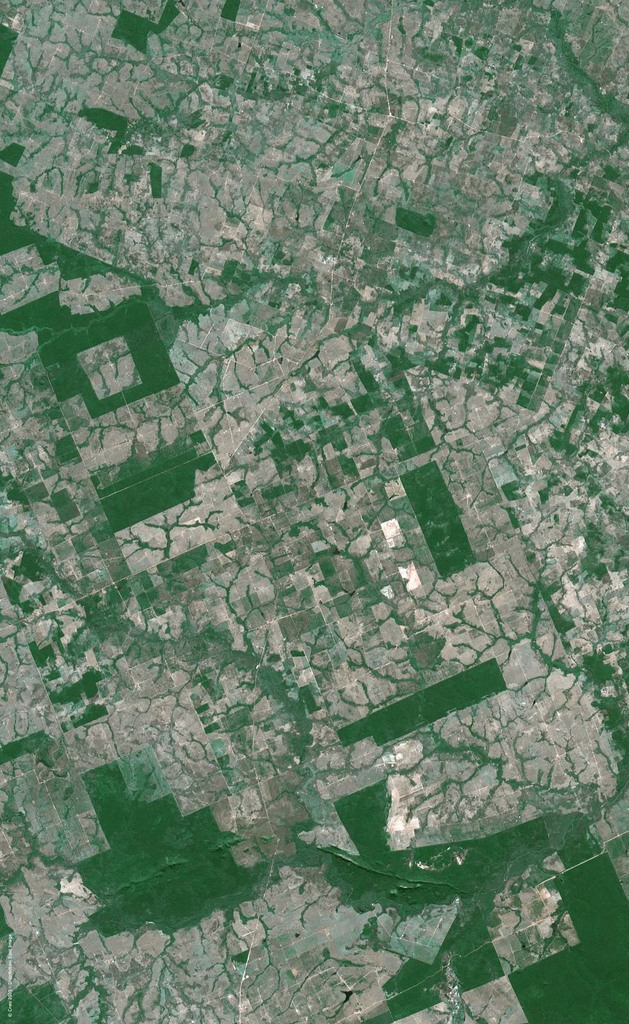 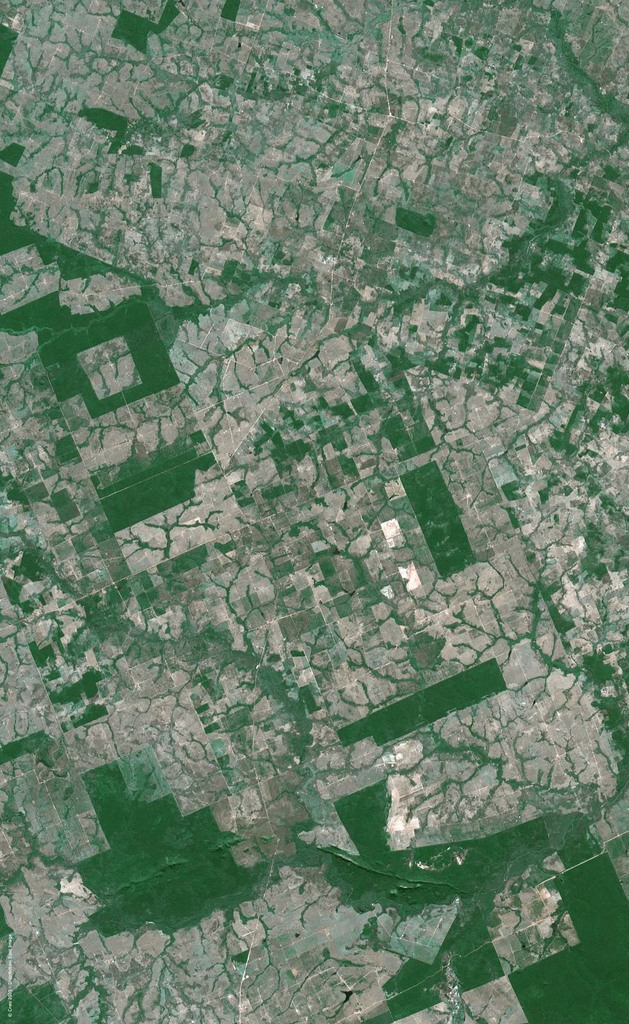 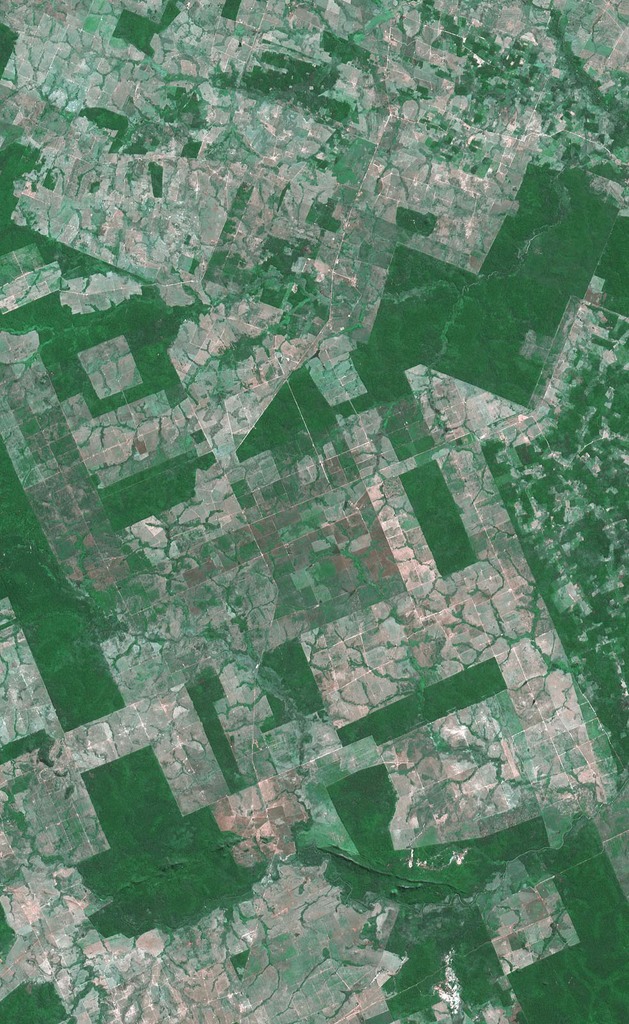 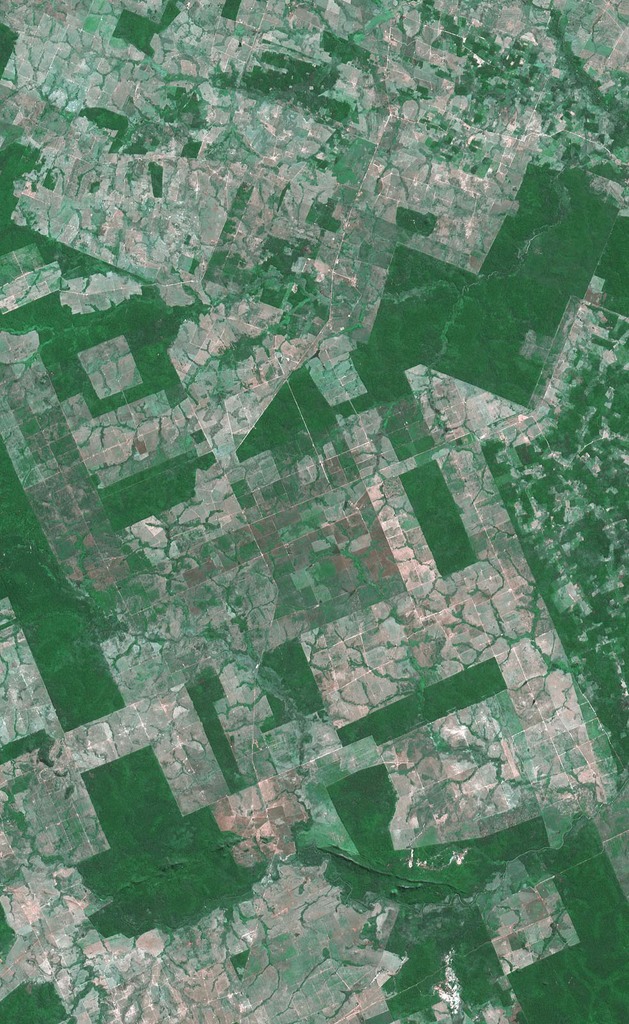 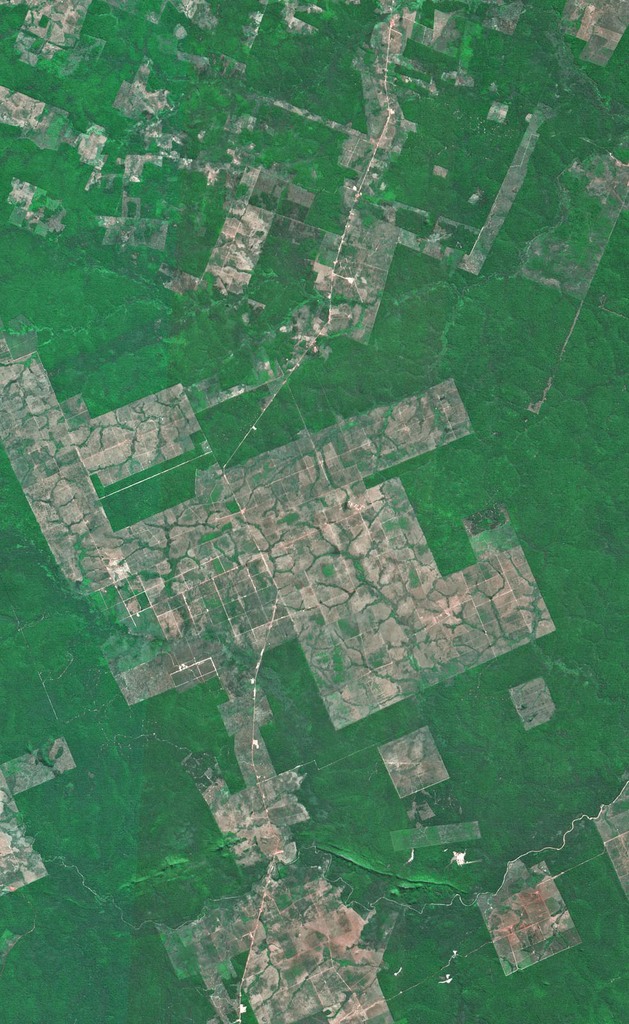 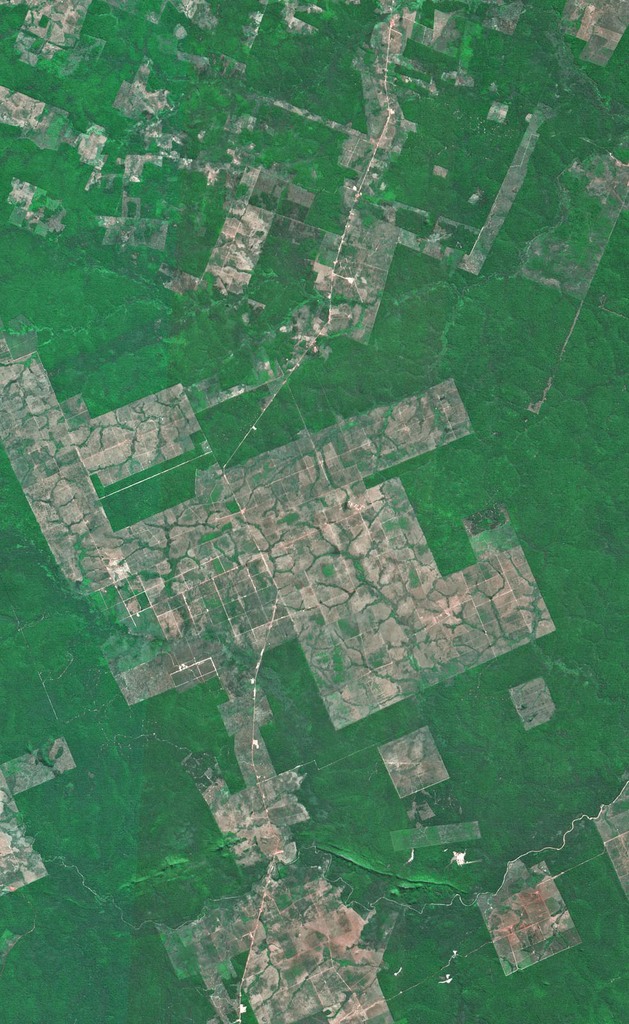 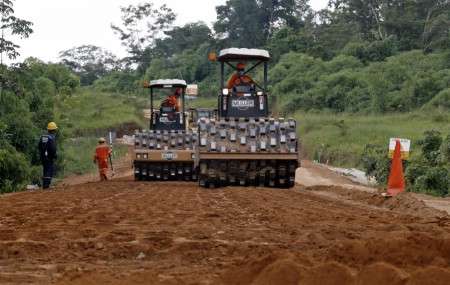 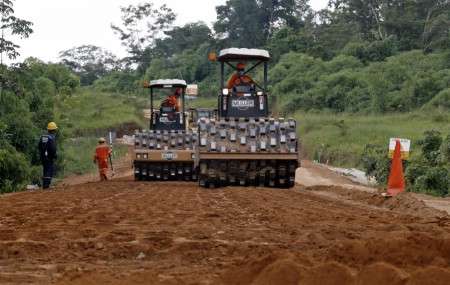 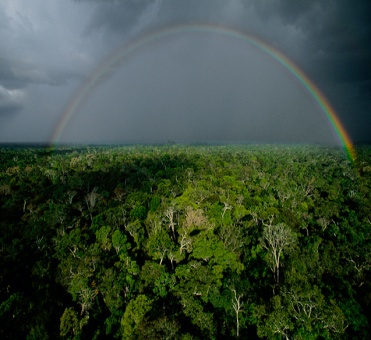 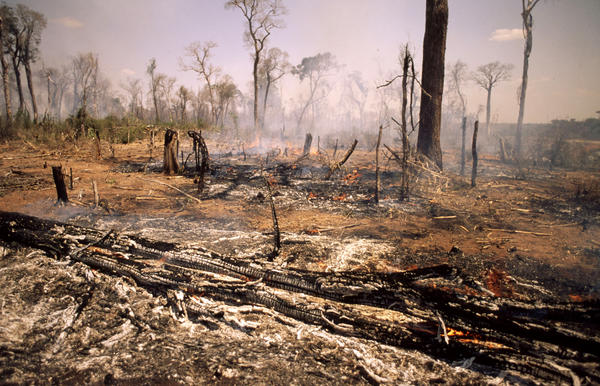 ________________________________________________________________________________________________________________________________________________________________________________________________________________________________QuestionsDocument 1Document 2Quel problème est évoqué dans le deux documents ?__________________________________________________________________________________________________________________________________________________________________Quelle thèse est défendue dans chaque article ?________________________________________________________________________________________________________________________________________________________________Quel pourcentage de réduction du déboisement vise le gouvernement brésilien vers 2020 ?________________________________________________________________________________________________________________________________________________________________Quels sont les chiffres du déboisement avancés  dans chaque document ?________________________________________________________________________________________________________________________________________________________________________________________________________________________________________________Le résultat est-il positif ou négatif ? Quelle action a, selon chaque article, permis ce résultat ?__________________________________________________________________________________________________________________________________________________________________________________________________________________________________________________________________________________________________________________________________________________________________________________________________________________________________________________________________________________________________________________________________________________________________________________________________________________QuestionsDocument 1Document 2Quel problème est évoqué dans le deux documents ?__________________________________________________________________________________________________________________________________________________________________Quelle thèse est défendue dans chaque article ?________________________________________________________________________________________________________________________________________________________________Quel pourcentage de réduction du déboisement vise le gouvernement brésilien vers 2020 ?________________________________________________________________________________________________________________________________________________________________Quels sont les chiffres du déboisement avancés  dans chaque document ?________________________________________________________________________________________________________________________________________________________________________________________________________________________________________________Le résultat est-il positif ou négatif ? Quelle action a, selon chaque article, permis ce résultat ?__________________________________________________________________________________________________________________________________________________________________________________________________________________________________________________________________________________________________________________________________________________________________________________________________________________________________________________________________________________________________________________________________________________________________________________________________________________